Basisgegevens: Titel: de hongerspelenAuteur: Suzanne CollinsAnalyse:Ik heb dit boek gekozen omdat de tekst op de achterflap me het meeste aansprak. Het belooft veel spannend en eens je het boek begint kun je niet stoppen. Je moet weten hoe het afloopt en daarna wil je het volgende boek uit de serie onmiddellijk verslinden. Het thema van het verhaal is: oorlogHet Capitool organiseert elk jaar de hongerspelen om de vrede te behouden, wordt door hen beweerd. Maar eigenlijk is dit een systeem om een oorlog te voorkomen en het volk te onderdrukken. De enige die er beter van worden zijn zijzelf. Langzamerhand komen alle districten in opstand.Panem bestaat uit twaalf districten en het Capitool. Het Capitool organiseert ieder jaar de hongerspelen, Elk district moet een jongen e een meisje tussen 12 en 18 jaar mee laten doen. Daarna worden de jongeren in een arena gestuurd om elkaar te vermoorden, tot er één iemand overblijft. Katniss, de hoofdpersoon, woont samen met haar moeder en zusje Primrose in district 12 en doet veel moeite om iedere dag weer eten te vinden. Katniss’ zusje Prim wordt uitgeloot maar Katniss biedt zich aan om haar plaats in te nemen. Katniss sluit tijdens de Spelen vriendschappen, onder andere met Peeta, de mannelijke tribuut uit district 12. Uiteindelijk, aan het einde van de spelen, blijven Katniss en Peeta met zijn tweeën over. Omdat ze elkaar niet willen verliezen, besluiten ze allebei zelfmoord te plegen door giftige bessen te eten. Het Capitool laat ze allebei winnen omdat er een winnaar moet zijn, daardoor ontlaait de woede bij het capitool en ziet het volk dit als een aanleiding om in opstand te komen. Het eerste boek eindigt op het moment dat Katniss en Peeta levend terugkeren naar hun district.Persoonlijk oordeel:  De hongerspelen vind ik een erg goed boek. Het is spannend, boeiend, mooi, meeslepend. Er is een goede balans tussen de verdrietige stukken en de vrolijke stukken. De spanning wordt erg goed opgebouwd. Het verhaal is niet van deze tijd en juist daarom vond ik het zo mooi om te lezen. Het neemt me mee weg uit de werkelijkheid. Ik bewonder de moed en het doorzettingsvermogen van de hoofdpersonage. Het is zo spannend dat je telkens moet nadenken hoe het verhaal zou aflopen. Je wil weten wat het Capitool gaat doen en wie er blijft leven. Ook zit er genoeg romantiek in die het nog spannender maken. Kiest Katniss voor Gale of voor Peeta? Al vanaf de eerste pagina kun je niet meer stoppen met lezen. Eenmaal klaar met het eerste boek wil je het volgende boek uit de serie lezen.Ik zou het boek een 8,5 op 10 geven omdat het erg vlot leest.Soms zitten er enkele te lange zinnen tussen. De auteur beschrijft steeds kort de omgeving waarin ze  zich bevinden en gebruikt opvallende figuren.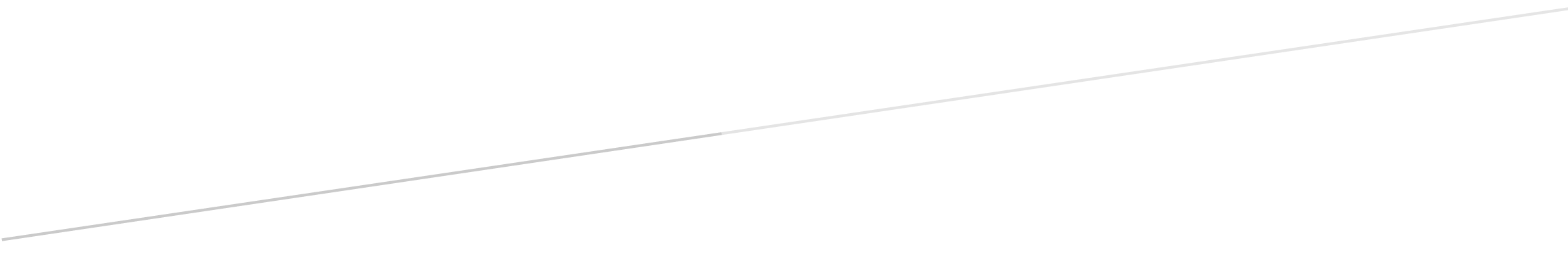 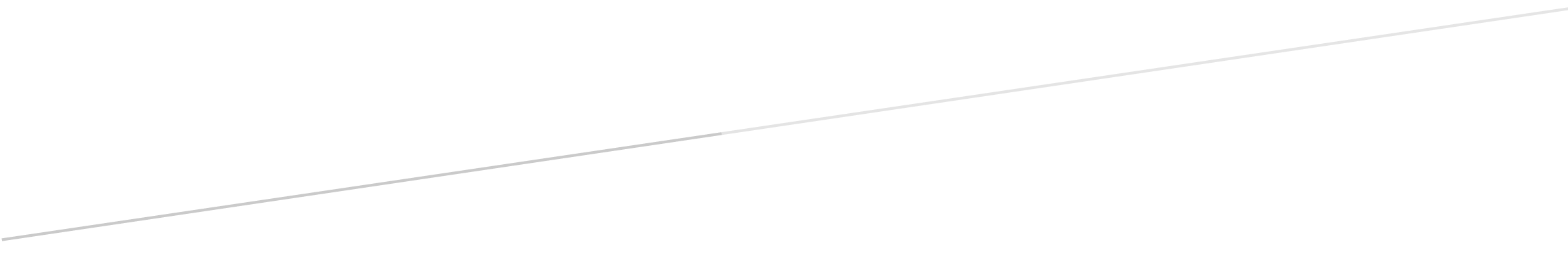 